Конспект занятия на тему: «Круговорот воды в природе».Цели: Познакомить детей со свойствами воды, обратить их внимание на то, что даже такой привычный объект, как вода , таит в себе много неизвестного, интересного. Уточнить и закрепить знания детей о круговороте воды в природе, о значении воды. Развивать наблюдательность, умение сравнивать, анализировать,обобщать, устанавливать причинно-следственные зависимости, умение делать выводы.Формировать эмоционально-ценностное отношение к окружающему миру. Активизировать словарь детей словами: модель, глобус, суша, материки, круговорот воды, пресная вода.Оборудование: глобус,рисунок-схема “Круговорот воды в природе” , 12 стаканов с водой, цветные палочки, термос с горячей водой,10 ч. ложек ,12 сахаринок, одеколон,зеркальце, тарелка со спичками, 10 стаканов, банка с водой.Ход занятия- Ребята, дети старшей группы не смогли отгадать загадку, они просили нас с вами отгадать её:На ноге стоит одной
Крутит, вертит головой
Нам показывает страны,
Реки, горы, океаны. (глобус )-А что такое глобус?(Глобус- это модель Земли.)- А как вы понимаете – модель Земли?(дети высказывают, объясняют)- Правильно, дети, глобус-это модель нашей планеты Земля в уменьшенном виде.А что мы можем узнать о нашей планете Земля, посмотрев на её модель, то есть, посмотрев на глобус?(Можно увидеть моря, океаны, горы, реки, страны…..)- Глобус показывает форму нашей планеты Земля, характер её поверхности, где океаны, моря, а где суша , то есть материки. (показать на глобусе)- Ребята, а почему на глобусе очень много синего цвета?(Синий цвет – это вода :моря, океаны, реки , озёра )- Если на карту Земли посмотреть,
Земли на Земле всего одна треть.
Но странный вопрос возникает тогда,
Планета должна называться вода ?- Ребята, вы согласны с автором этого шуточного стихотворения?- Почему? (Дети объясняют)- А что вы знаете о воде? Какая она?- Кому нужна вода?- Зачем вода нужна растениям?- А как они её получают?- Почему животные не могут жить без воды?- Ребята, а людям нужна вода? (Дети объясняют, делают выводы, читают стихотворение о воде.)Вы слыхали о воде?
Говорят она везде!
В луже, в море, в океане
И в водопроводном кране.Как сосулька замерзает,
В лес туманом заползает,
На плите у нас кипит,
Паром чайника шипит.Без неё нам не умыться,
Не наесться, не напиться.
Смею вам я доложить,
Без неё нам не прожить!- Ребята, для жизни человека вода имеет очень важное значение. А откуда вода появляется в кране?- А вы знаете, что на нашей планете Земля очень много воды, но не вся она пригодна растительному, животному миру и человеку нужна вода пресная. А какая это вода пресная? Может вы знаете о ней?- Правильно, пресная вода- это вода без солей. А в морях ,в океанах, как вы знаете, вода- солёная. Жить в такой воде, питаться могут только морские обитатели. А людям употреблять такую воду не возможно, по- этому.люди берут воду из подземных скважин- артезианскую, родниковую -это в посёлках, деревнях. А в городах, где много живёт людей и нужно много воды, вода поступает в краны из рек, очищенная на водоочистительных предприятиях, где лаборанты следят за тем, чтобы вода была чистая, хорошего качества. Питьевую воду нужно беречь. Почему?(Дети объясняют )- А ещё необходимо беречь воду потому что запас пресной воды на нашей планете уменьшается , в связи с плохой экологической обстановкой; реки загрязняются, высыхают, исчезают некоторые небольшие речушки, а глубоководные реки становятся мелкими.- А как вода поступает в реку?- Ребята, что такое круговорот воды в природе?(Объяснения детей )-Дети, посмотрите на рисунок, когда солнце нагревает поверхность водоёма или суши, содержащаяся там вода превращается в пар и поднимается в воздух высоко. вверху, насыщенный влагой воздух охлаждается, образуются облака , тучи, которые с помощью ветра передвигаются в воздухе и выпадают на землю в виде осадков: летом – дождя , зимой – снега. Так происходит круговорот воды в природе.(Физкультминутка “Ходят капельки по кругу” )- Ребята, давайте поиграем с вами в игру. Я буду – мама Тучка, а вы - мои детки Капельки Подбежали ко мне все мои детки-Капельки. Вот какая Тучка стала большая. Вдруг подул сильный ветер и капельки ( “под музыку дождя” танцуют. Музыка стихает, дети присели) очутились на земле, притихли, но им скучно стало поодиночку и собрались они сначала маленькими ручейками .встретились ручейки и стали большой рекой. (взявшись за руки дети под музыку выполняют упражнение “змейка” ). Плыли Капельки по большой реке и попали в океан (дети образуют круг, присели). И тут вспомнили Капельки, что мама Тучка наказывала им вернуться домой .А тут как раз солнышко пригрело, Капельки стали лёгкими-лёгкими и начали подниматься вверх к своей маме Тучке (дети встают, приподнимая руки вверх).Все Капельки испарились под лучиками солнца и вернулись к своей маме Тучке.- Ребята, а какие вы знаете свойства воды ?- Давайте пройдём с вами в нашу лабораторию и узнаем о них с помощью опытов.Опыт 1. Вода -жидкая.(Один стакан пустой, второй – с водой). Предложить детям аккуратно перелить воду.Вывод: - Потому, что она жидкая. Это свойство помогает воде, она течёт по трубам.Опыт 2. У воды нет формы.Налить воду в сосуд разной формы( в пробирку, стакан, блюдце)Вывод: Вода приобретает форму сосуда.Опыт 3. У воды нет запаха.Предложить детям понюхать воду в стакане, потом капнуть капельку одеколона и ещё раз понюхать ,почувствовать запах.Вывод: У воды нет запаха , но может приобретать запах другого вещества.Опыт 4-5. Способность растворять, у воды нет вкусаВзять стаканы с кипяченой водой , попробовать ее вкус , добавить в разные стаканы сахар , соль , лимонный сок , размешать и ещё раз попробовать её вкус.Вывод: У воды нет вкуса ,но вода может приобретать вкусы других веществ.Вывод: Вода имеет способность растворять некоторые вещества.Опыт 6. Пар – это тоже вода.Открыть термос с горячей водой и над ним подержать зеркальце , видны капельки воды (зеркальце запотело)Вывод: Горячая вода превратилась в пар.Опыт 7. Спичечные бега.В тарелку положить спички в определённой форме, налить немного воды, (изменений нет). Когда положить посредине кусочек сахара , спички изменили своё положение. Почему?Вывод : Сахар впитывает воду и возникает течение, которое меняет положение спичек.Опыт 8. Вода прозрачная. 2 стакана (1 – с водой  2 – с молоком). В оба стакана положить палочки.В каком стакане видна палочка , а каком - нет. Почему ?Вывод: Вода - прозрачная , а молоко - нет .- Ребята , представьте себе, что было бы, если бы речная вода была непрозрачной, как в сказке “молочная речка с кисельными берегами” . Могли бы рыбы, растения жить, развиваться в таких молочных реках ?(- Нет)- Ребята , непрозрачная ( мутная) вода не пропускает солнечных лучей , а без этого в водоёмах : реках , озерах не смогут расти водоросли. А если не будет растительности , то нечем будет питаться животному миру , рыбам .Всем нужна чистая , прозрачная вода! Поэтому, нельзя загрязнять водоёмы , водунужно беречь и беречь природу на нашей планете !(Чтение стихотворений детьми)О земля, муравейник людской,
Дом родной без конца и без края.
Ты нас кормишь и поишь водой,
Как тебя не беречь, дорогая?
- Сохраним моря и воздух,
Недра, лес и тишину,
- Развеем над нею и тучи, и дым,
В обиду её никому не дадим!
- Украсим всю Землю садами, цветами,
Такая планета нужна нам с вами!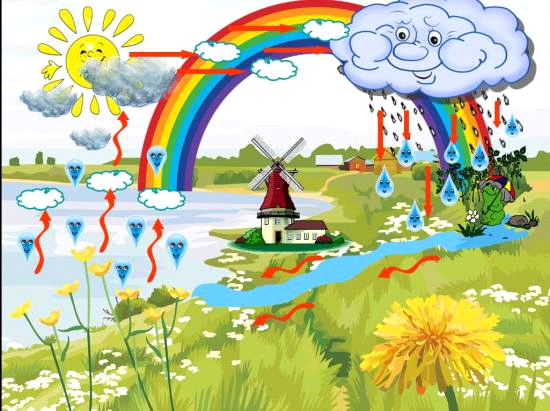 